Międzywojewódzkie Mistrzostwa Młodzików w karate olimpijskim
Strefa DPrudnik 9 czerwca 2018Cel zawodówWyłonienie najlepszych zawodników i zawodniczek w kategorii młodzików, w poszczególnych konkurencjach oraz popularyzacja karate olimpijskiego, jako sportu wyczynowego.OrganizatorzyLudowy Klub Sportowy Zarzewie w PrudnikuOpolski Okręgowy Związek Karate WKFPolski Związek KarateTermin i miejsce zawodówZawody odbędą się w Prudniku (hala sportowa OSiR ul. Łucznicza 1) w dniu 9 czerwca 2018 r
Rozpoczęcie zawodów godzina 10:00Warunki udziałuZgłoszenie udziału w zawodach (załącznik nr 1) należy przesłać do dnia 7.06.2018 r. na adres: zarzewie@poczta.onet.pl tel. kontaktowy 77 436 45 05 lub 694 443 002Klub zgłaszający zawodników winien mieć opłaconą licencję członkowską Polskiego Związku Karate na rok 2018Zgłoszeni zawodnicy winni posiadać:
- aktualną licencję zawodniczą
- aktualne badania sportowo-lekarskie
- ubezpieczenie od NNW
- przedstawienie dowodu tożsamości ze zdjęciem zawodników podczas weryfikacji 
- stopień wyszkolenia: młodzik – minimum 9,1 kyu w kata oraz 8,1 kyu w kumite (stopień 
  musi być zarejestrowany w bazie danych PZK)
- w zawodach mogą wziąć udział jedynie zawodnicy i zawodniczki klubów PZK ze strefy D 
 (województwa: dolnośląskiego, opolskiego, podkarpackiego, świętokrzyskiego i śląskiego)
LosowanieLosowanie odbędzie się w siedzibie organizatora - LKS Zarzewie w Prudniku w dniu 7.06.2018 o godzinie 18:00 na podstawie przesłanych zgłoszeń.
Wiek zawodnikówUczestnikami zawodów mogą być wyłącznie zawodnicy i zawodniczki w wieku 12-13 lat. 
O starcie decyduje dzienna data urodzenia!
Startują zawodnicy i zawodniczki urodzeni nie wcześniej niż 9.06.2004 i nie później niż 
9.06.2006KonkurencjePrzepisymistrzostwa zostaną rozegrane według aktualnych przepisów WKFw konkurencjach, w których obsada jest niepełna (minimum 4 zawodników), nie będzie przyznawany tytuł Mistrza, punkty w SSM ani punktacja do Rankingu oraz klasyfikacji końcowej Mistrzostw,zawodnicy muszą posiadać sprzęt z homologacją WKF/PZKorganizator nie zabezpiecza pasów startowych dla zawodników tylko licencjonowani trenerzy mogą przebywać w wyznaczonym przepisami miejscu wyłącznie w dresie klubowym i z widoczną ważną licencja trenerską,w obszarze pola walki mogą przebywać jedynie zawodnicy aktualnie toczący walki, ich trenerzy oraz sędziowie,Program Zawodówgodz. 09.00 – 09.45 – ważenie i weryfikacja dokumentów (hala OSIR w Prudniku)godz. 09.50 – 10.00 – odprawa sędziowskagodz. 10.00 – 12.00 – zawody (eliminacje i finały kata i kumite)godz. 12.00 – zakończenie MMM Informacje dotyczące sędziowania zawodówWarunki pracy i listę sędziów ustali organizator wraz z sędzią głównym zawodów Panem Remigiuszem Powroźnikiem.Postanowienia końcowekwestie sporne rozstrzyga sędzia główny w porozumieniu z organizatorem,złożenie protestu dotyczącego decyzji sędziowskiej – po wpłaceniu wadium w wys. 300 zł, organizator nie ponosi odpowiedzialności za rzeczy zaginione,za ewentualne szkody poczynione przez uczestnika Mistrzostw odpowiedzialność ponosi jego klub,ekspozycja i sprzedaż towarów – tylko za zgodą organizatora,przy weryfikacji zgłoszeń należy posiadać kopię zgłoszenia,w trakcie ceremonii dekoracji obowiązuje zawodników i zawodniczki dres klubowy lub karategi.Załacznik nr 1Lista zgłoszeńMiędzywojewódzkie Mistrzostwa Młodzików w karate olimpijskim
Strefa DPrudnik 9 czerwca 2018Konkurencje  indywidualne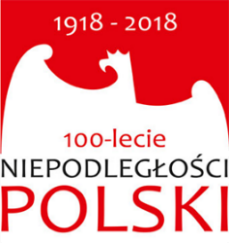 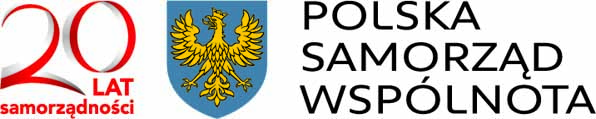 MłodziczkiMłodziczkiMłodzicyMłodzicy1Kata ind. młodziczek do 7,3 kyu6Kata ind. młodzików do 7,3 kyu2Kata ind. młodziczek do 6,1 kyu i wyższe7Kata ind. młodzików do 6,1 kyu i wyższe3Kumite ind. młodziczek waga –40kg8Kumite ind. młodzików waga –40kg4Kumite ind. młodziczek waga –50kg9Kumite ind. młodzików waga –45kg5Kumite ind. młodziczek waga +50kg10Kumite ind. młodzików waga –50kg11Kumite ind. młodzików waga –55kg12Kumite ind. młodzików waga +55kgnazwa    klubuLp.Nazwisko  i  imięData urodzeniaStopieńWaga Nr  konkurencjiNr  konkurencji1234567891011121314151617181920